***NOTICESECOND PUBLIC HEARING REQUESTING PUBLIC VIEWS AND COMMENTS ON THE PROPOSED USE OF 2023 CDBG PROGRAM FUNDSNotice is hereby given by the County of Lawrence and On Behalf of Ellwood City, Shenango Township and Union Township, that it will hold a Public Hearing on Tuesday, September 26, 2023, at 8:00 AM at the Lawrence County Government Center, 1st Floor, Commissioners Meeting Room, 430 Court Street, New Castle, Pennsylvania 16101.  Individuals with disabilities and/or for persons with Limited English Proficiency, if you wish to attend and require special accommodations, please notify the Lawrence County Department of Planning and Community Development, Amy McKinney, Director at 724-656-2193 amckinney@lawrencecountypa.govThe County of Lawrence and On Behalf of Ellwood City, Shenango Township and Union Township is expected to receive an allocation of approximately $622,739.00 of FFY 2023 CDBG funds from the Commonwealth of Pennsylvania.  At least 70% of the available funding must be used for activities which benefit low and moderate-income persons.  The proposed activities must benefit at least 51% low-moderate income persons in the service area to qualify as a low-moderate income project.  The PA Department of Community and Economic Development (DCED) has announced the application submission deadline of October 27, 2023.The Lawrence County Commissioners propose to use the funds for housing rehabilitation projects in the non-entitlement communities ($105,781), a Public Service Project to support the CYS Transportation Program ($107,558) and administration of the CDBG Program ($46,000.00).  Ellwood City Borough Council proposes to use the funds for the installation of Curb Cuts ($97,335.00), Housing Rehabilitation ($12,962.00), and administration of the CDBG program ($18,000.00).  The Council of Ellwood City will approve the projects at their regularly scheduled Council meeting on Monday, October 16, 2023. Union Township Supervisors propose to use the funds for housing rehabilitation ($90,461.00) and administration of the CDBG program ($15,000.00).  The Union Township Supervisors will approve the projects at a special meeting on Wednesday, October 11, 2023 at 9:00 a.m. at the Union Township Municipal Building.  Shenango Township Supervisors propose to use the funds for Community Park Improvements ($110,442.00) and administration of the CDBG program ($19,000.00).  The Shenango Township Supervisors will approve the projects at their regularly scheduled meeting to be held on Thursday, October 12, 2023. Individuals are welcome to examine records and comment on the past five years’ use of CDBG funds, as well as the County’s Three-Year Community Development Plan and the municipalities’ Three-Year Community Development Plan.If the County of Lawrence and On Behalf of Ellwood City, Shenango Township and Union Township would undertake activities that result in the displacement of families or individuals, then the County of Lawrence policy for minimizing such displacement would be in effect.  The County of Lawrence and On Behalf of Ellwood City, Shenango Township and Union Township is responsible for replacing all low and moderate-income housing units that may be demolished or converted because of the use of CDBG funds.All interested citizens are encouraged to attend and will be offered the opportunity to give oral testimony at the Public Hearing and/or to present written comments concerning the needs of the County of Lawrence and On Behalf of Ellwood City, Shenango and Union Townships, proposed CDBG Program activities, the prior use of CDBG funds, as well as the CDBG Program in general by proposals and comments which may be submitted to Lawrence County Department of Planning and Community Development, 430 Court Street, New Castle, Pennsylvania 16101, amckinney@lawrencecountypa.gov by October 10, 2023 at 12:00 PM.   The County of Lawrence and On Behalf of Ellwood City, Shenango and Union Townships will present for approval the final 2023 CDBG application at the Commissioner’s regularly scheduled meeting on Tuesday, October 17, 2023 at 10:00 A.M.***  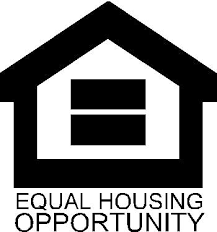 Legal Ad:  September 12, 2023  Proof of Publication Requested